УВАЖАЕМЫЕ ПАРТНЕРЫ!Сообщаем вам о поступлении на склад новой продукции – светильники ДПО 600, 1200 под светодиодную лампу Т8 (без лампы) TDM.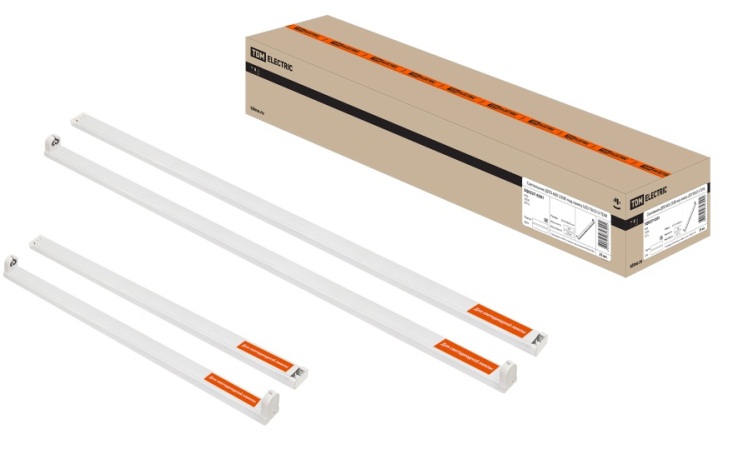   Применяются для освещенияКоммерческой недвижимости.Торговых центров, супермаркетов.Выставочных центров.Офисов и рабочих кабинетов.Бытовых помещений.ПреимуществаБюджетное решение для освещения помещений.Компактный размер.Материал корпуса – металл.Светильники просты в установке и обслуживании.Каждый светильник упакован в термоплёнку.Используются только с LED-лампами с цоколем G13 и размером 600 и 1200 мм.АссортиментСамую актуальную информацию о ценах и наличии на складе вы можете узнать, пройдя по ссылке: http://www.tdme.ru/download/zayavka77.xlsДополнительную информацию по ценам и условиям сотрудничества вы можете получить у сотрудников Департамента продаж по телефонам: +7 (495) 727-32-14, (495) 640-32-14 и по бесплатному телефону 8 (800) 700-63-26 (для звонков на территории РФ).С уважением, руководитель товарного направления «Светотехника»,  Быканова Александра    bykanova@tdme.ruНоменклатураАртикулМинимальная норма отгрузки, шт.Базовая цена, руб./шт.Светильник ДПО 600 230В под лампу LED T8/G13 TDMSQ0327-02012592,60 Светильник ДПО 1200 230В под лампу LED T8/G13 TDMSQ0327-020225122,40